Межевое городское поселение Свободные земельные участки (greenfield)Земельный участок № 1. 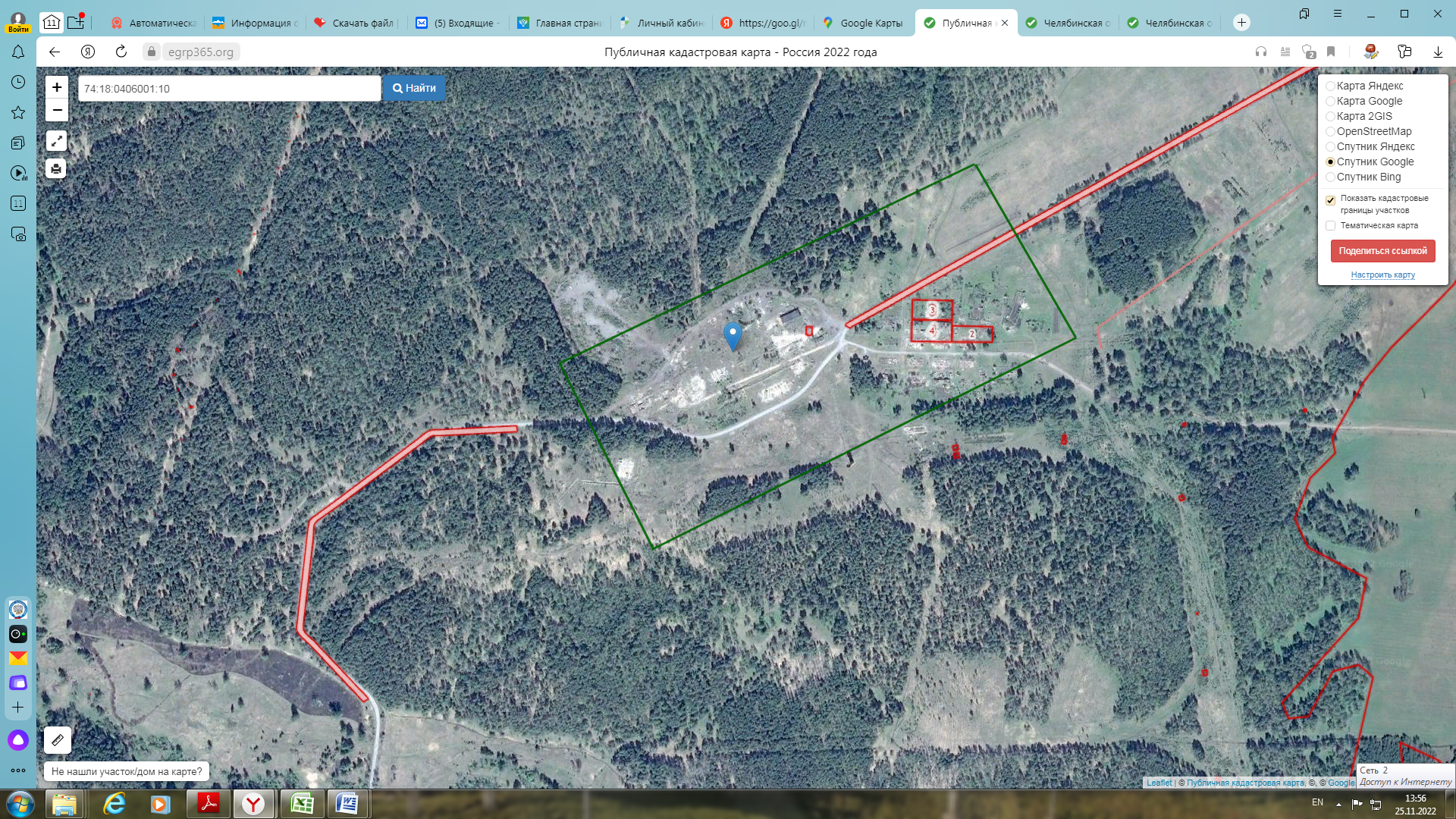 Земельный участок №2 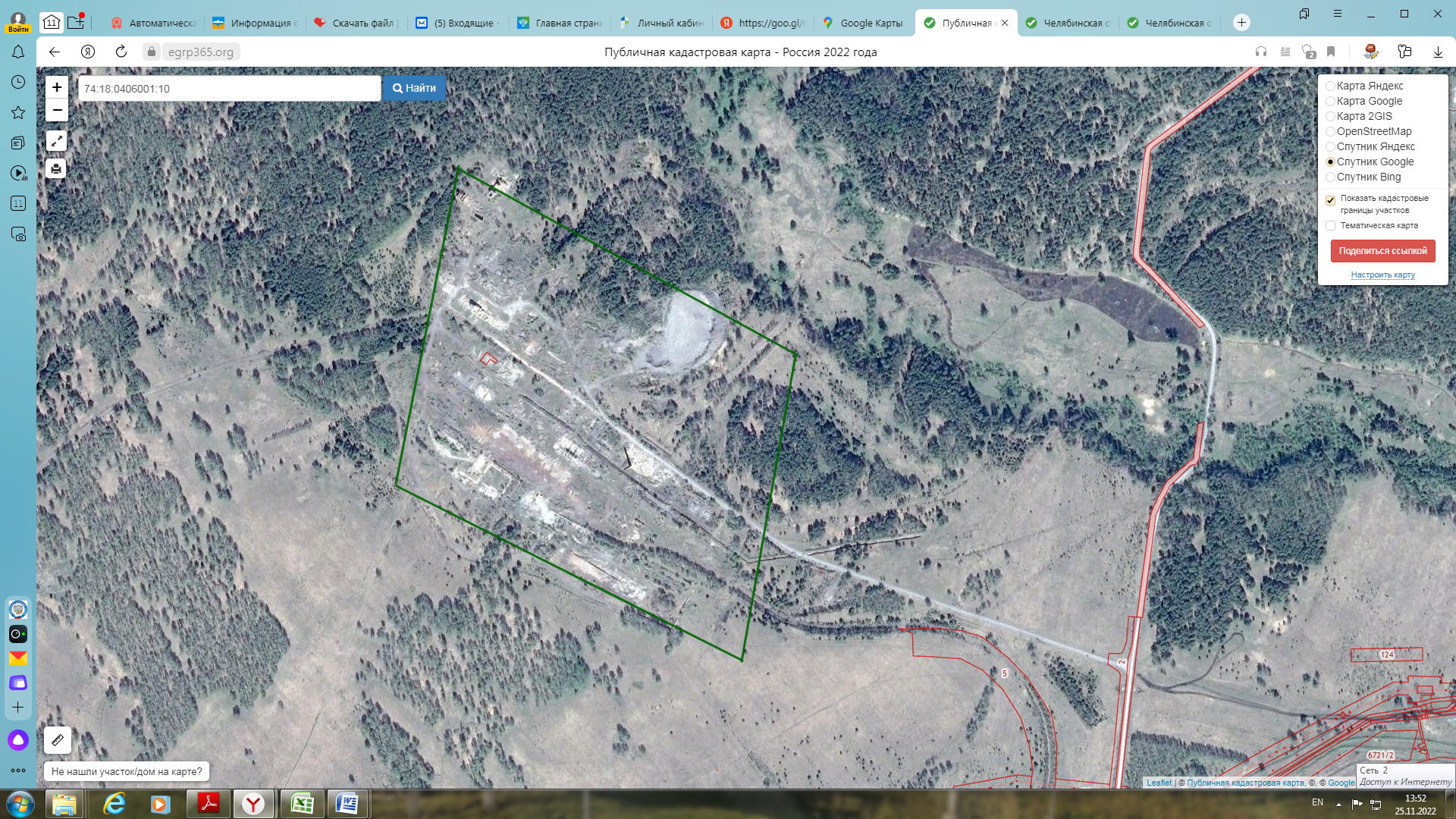 №п/пНаименование показателейИнформация1МесторасположениеучасткаЧелябинская область, Саткинский район, р.п. Межевой, ул. Блиновка1.1Ссылка на Google Mapshttps://goo.gl/maps/FEHSmWLCz31Dgipr82Кадастровый номер-3Форма собственности- иное; (право собственности не зарегистрировано);4Потенциально возможное назначениеиспользования участкаЖилая застройка, производственное, складское, бытовое и др.5Предлагаемый вид использованияучастка (аренда, продажа)Аренда, продажа6Площадь, га*   307Категория земли-  земли населенных пунктов;7.1Функциональная зона в соответствии с ПЗЗ В.1 Зона застройки индивидуальными жилыми домами8Расстояние до границы, км*:- ближайшего населенного пункта,- районного центра,- г. Челябинска,- г. Уфа,- г. Екатеринбурга,- г. Москва до Межевого -  7 км; до г.Сатка - 22 км  215 км.  250 км.  400 км.  1500 км.9Расстояние до железной дороги, км* ст. Сулея – 10 км10Расстояние до автомобильной дороги, км* до М-5 Урал-38 км; до Сатка-Бирск – 5 км11Расстояние до ближайшегоаэропорта, км *  215 км ( в г.Челябинск)12Наличие инфраструктуры12.1Наличие сетей энергоснабжения: отсутствует- мощность, кВт* --расстояние до точки подключения, км * - 12.2Наличие сетей газоснабжения: отсутствует мощность, куб. метров в час * -- расстояние до подключения, км * -12.3Наличие сетей водоснабжения: отсутствует- мощность, куб. метр в сутки * -- расстояние до подключения, км *  - 12.4Наличие сетей водоотведения:  отсутствует -мощность,  куб. метр в сутки * - - расстояние до точки (присоединения) подключения, км * -12.5.Наличие сетей теплоснабженияотсутствует- мощность, кВт* -- расстояние до подключения, км * -13Ответственный исполнительАдминистрация Межевого городского поселенияФИО – Камалова Алена ЮрисовнаТелефон +7 (351) 61-96-104Адрес: Челябинская область, Саткинский р-н, р.п.Межевой, ул.Карла Маркса, 5аE-mail: admejevoi@mail.ru№п/пНаименование показателейИнформация1МесторасположениеучасткаЧелябинская область, Саткинский район, поселок Межевой, Промплощадка шахта «Кургазакская»1.1Ссылка на Google Mapshttps://goo.gl/maps/Qmvpjqiw1JQXQnCp82Кадастровый номер -  3Форма собственности - иное; (право собственности не зарегистрировано) 4Потенциально возможное назначениеиспользования участка Без ограничений.5Предлагаемый вид использованияучастка (аренда, продажа)Аренда, продажа6Площадь, га*   357Категория земли-  земли промышленности;8Расстояние до границы, км*:- ближайшего населенного пункта,- районного центра,- г. Челябинска,- г. Уфа,- г. Екатеринбурга,- г. Москва до Межевого -  10 км; до г.Сатка - 25 км 215 км.  250 км.  400 км.  1500 км.9Расстояние до железной дороги, км* ст. Сулея –  ст. Кукшик – 10Расстояние до автомобильной дороги, км* до М-5 Урал-; до Сатка-Бирск – 11Расстояние до ближайшегоаэропорта, км * 215 км (в г. Челябинск)12Наличие инфраструктуры12.1Наличие сетей энергоснабжения:  отсутствует- мощность, кВт* - -расстояние до точки подключения, км * -12.2Наличие сетей газоснабжения: отсутствует мощность, куб. метров в час * -- расстояние до подключения, км * -12.3Наличие сетей водоснабжения: отсутствует- мощность, куб. метр в сутки * -- расстояние до подключения, км * -12.4Наличие сетей водоотведения:  отсутствует -мощность,  куб. метр в сутки * - - расстояние до точки (присоединения) подключения, км * -12.5.Наличие сетей теплоснабженияотсутствует- мощность, кВт* -- расстояние до подключения, км * -13Ответственный исполнительАдминистрация Межевого городского поселенияФИО – Камалова Алена ЮрисовнаТелефон +7 (351) 61-96-104Адрес: Челябинская область, Саткинский р-н, р.п.Межевой, ул.Карла Маркса, 5аE-mail: admejevoi@mail.ru